MUSIKAKO ERRETOAKRETOS DE MUSICAHAUR HEZKUNTZA – EDUCACIÓN INFANTIL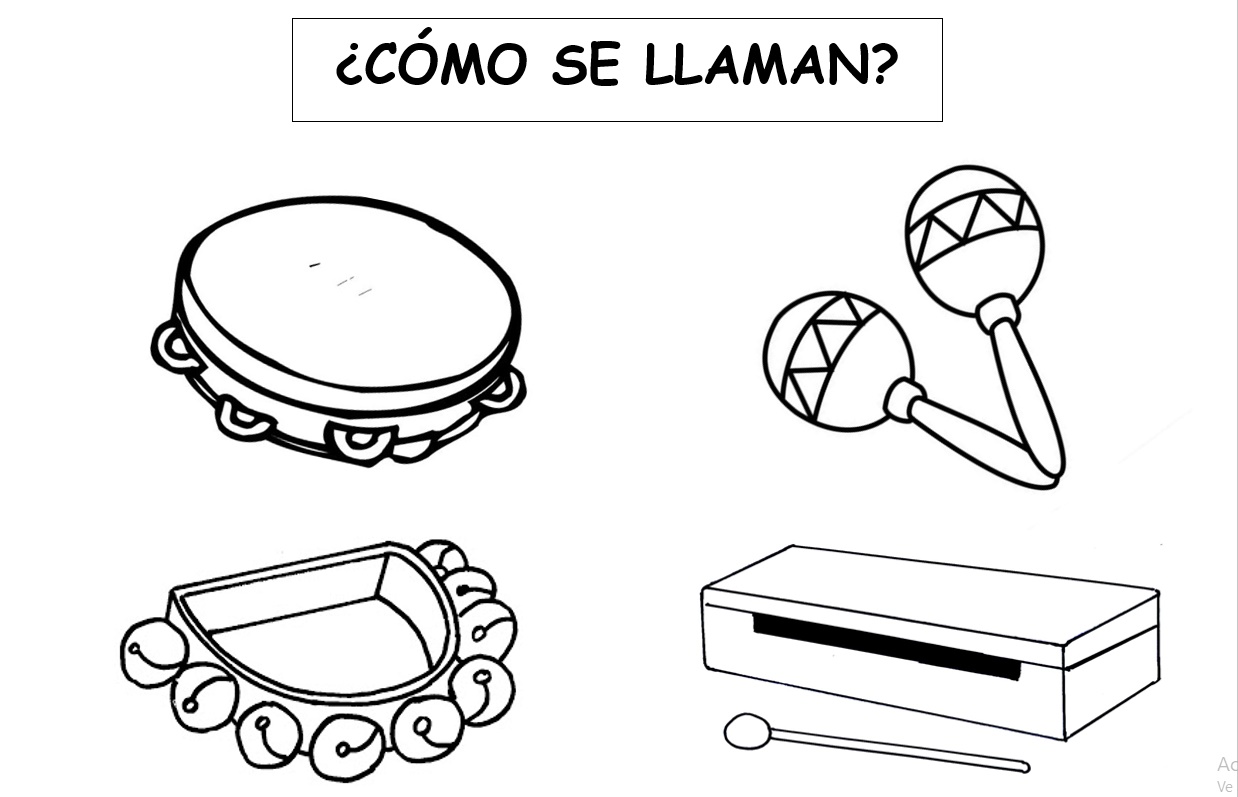 LEHEN HEZKUNTZA 1-2  EDUCACIÓN PRIMARIA 1-2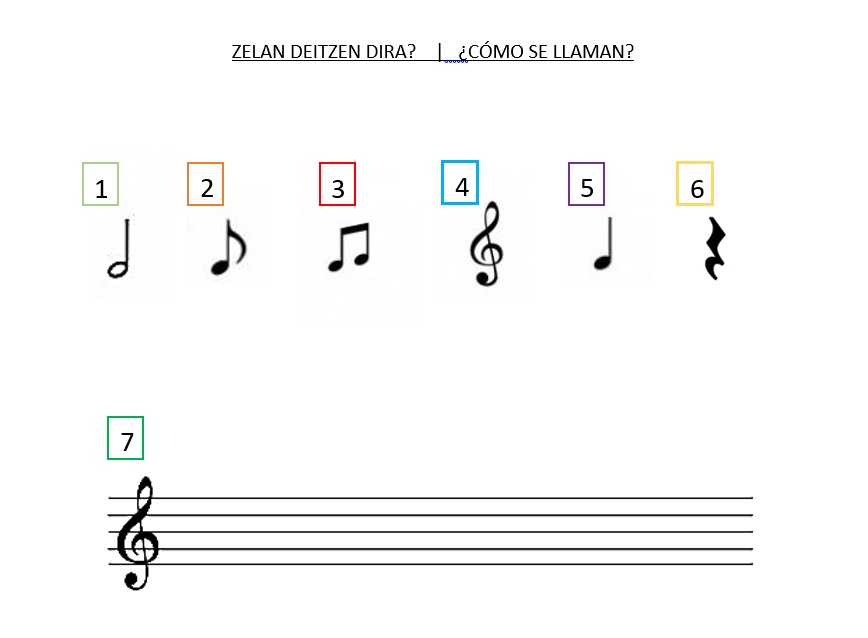 LEHEN HEZKUNTZA 3-4  EDUCACIÓN PRIMARIA 3-4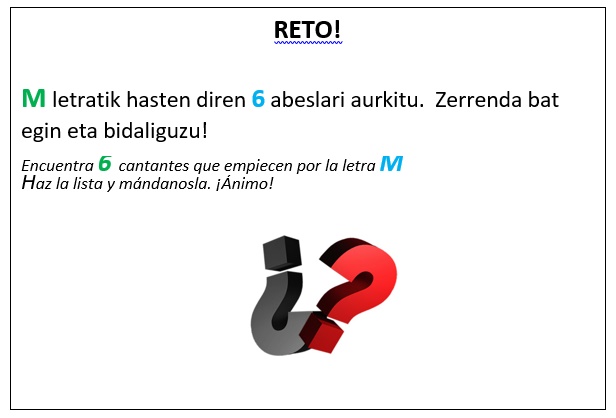 LEHEN HEZKUNTZA 5-6 – EDUCACIÓN PRIMARIA 5-6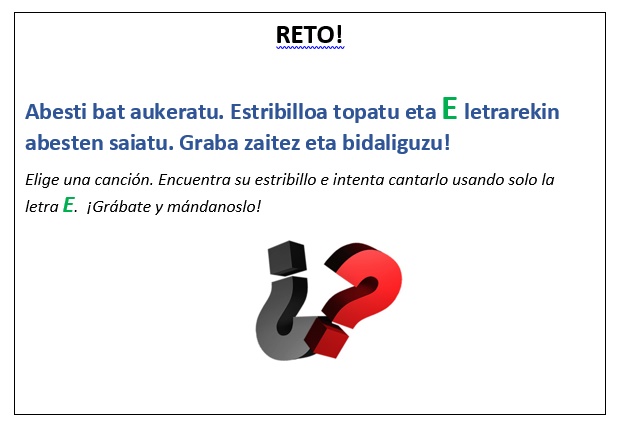 